Генеральному директоруООО "ИНСТРУМЕНТ СЕРВИС"Замалдинову Эрнест-Даниэлю Муратовичу от ____________________________________________________________________                                    ЗАЯВЛЕНИЕ О ВОЗВРАТЕ ДЕНЕЖНЫХ СРЕДСТВЯ,______________________________________________________________________ прошу вернуть мне денежные средства в сумме_________________________________________________________________________________уплаченные за (указать основания оплаты)________________________________________________________________________________в связи с (указать причину возврата) ___________________________________________________________________________________________________________________________________   Возврат денежных средств на реквизиты, с которых производилась оплата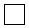     Возврат денежных средств на новые реквизитыВозвращаемые денежные средства, прошу перечислить по следующим банковским реквизитам: (указывается наименование и реквизиты банка :БИК, корреспондентский счет, расчетный счет получателя):Реквизиты для перечисления денежных средств:
« __ » _______________20    г.                                                         подпись  ПолучательИНН/КППР/счК/сБИКНаименование банкаНомер банковской карты / лицевого счета (при наличии)